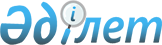 О предоставлении в 2024 году социальной поддержки специалистам в области здравоохранения, образования, социального обеспечения, культуры, спорта и агропромышленного комплекса, государственным служащим аппаратов акимов сел, сельских округов, прибывшим для работы и проживания в сельские населенные пункты Мендыкаринского районаРешение маслихата Мендыкаринского района Костанайской области от 15 февраля 2024 года № 96
      В соответствии с пунктом 8 статьи 18 Закона Республики Казахстан "О государственном регулировании развития агропромышленного комплекса и сельских территорий", с Приказом Министра национальной экономики Республики Казахстан от 6 ноября 2014 года № 72 "Об утверждении Правил предоставления мер социальной поддержки специалистам в области здравоохранения, образования, социального обеспечения, культуры, спорта и агропромышленного комплекса, государственным служащим аппаратов акимов сел, поселков, сельских округов, прибывшим для работы и проживания в сельские населенные пункты" и Приказа Министра национальной экономики Республики Казахстан от 29 июня 2023 года № 126 "Об определении размеров предоставления мер социальной поддержки специалистам в области здравоохранения, образования, социального обеспечения, культуры, спорта и агропромышленного комплекса, государственным служащим аппаратов акимов сел, поселков, сельских округов, прибывшим для работы и проживания в сельские населенные пункты" Мендыкаринский районный маслихат РЕШИЛ:
      1. Предоставить в 2024 году специалистам в области здравоохранения, образования, социального обеспечения, культуры, спорта и агропромышленного комплекса, государственным служащим аппаратов акимов сел, сельских округов, прибывшим для работы и проживания в сельские населенные пункты Мендыкаринского района:
      1) подъемное пособие в сумме, равной стократному месячному расчетному показателю;
      2) социальную поддержку для приобретения или строительства жилья - бюджетный кредит для специалистов, прибывших:
      в сельские населенные пункты, являющиеся административными центрами района в сумме, не превышающей две тысячи пятисоткратного размера месячного расчетного показателя;
      в сельские населенные пункты в сумме, не превышающей две тысячи кратного размера месячного расчетного показателя.
      2. Настоящее решение вводится в действие по истечении десяти календарных дней после дня его первого официального опубликования и распространяется на правоотношения, возникшие с 1 января 2024 года.
					© 2012. РГП на ПХВ «Институт законодательства и правовой информации Республики Казахстан» Министерства юстиции Республики Казахстан
				
      Председатель районного маслихата 

К. Рахметкалиев
